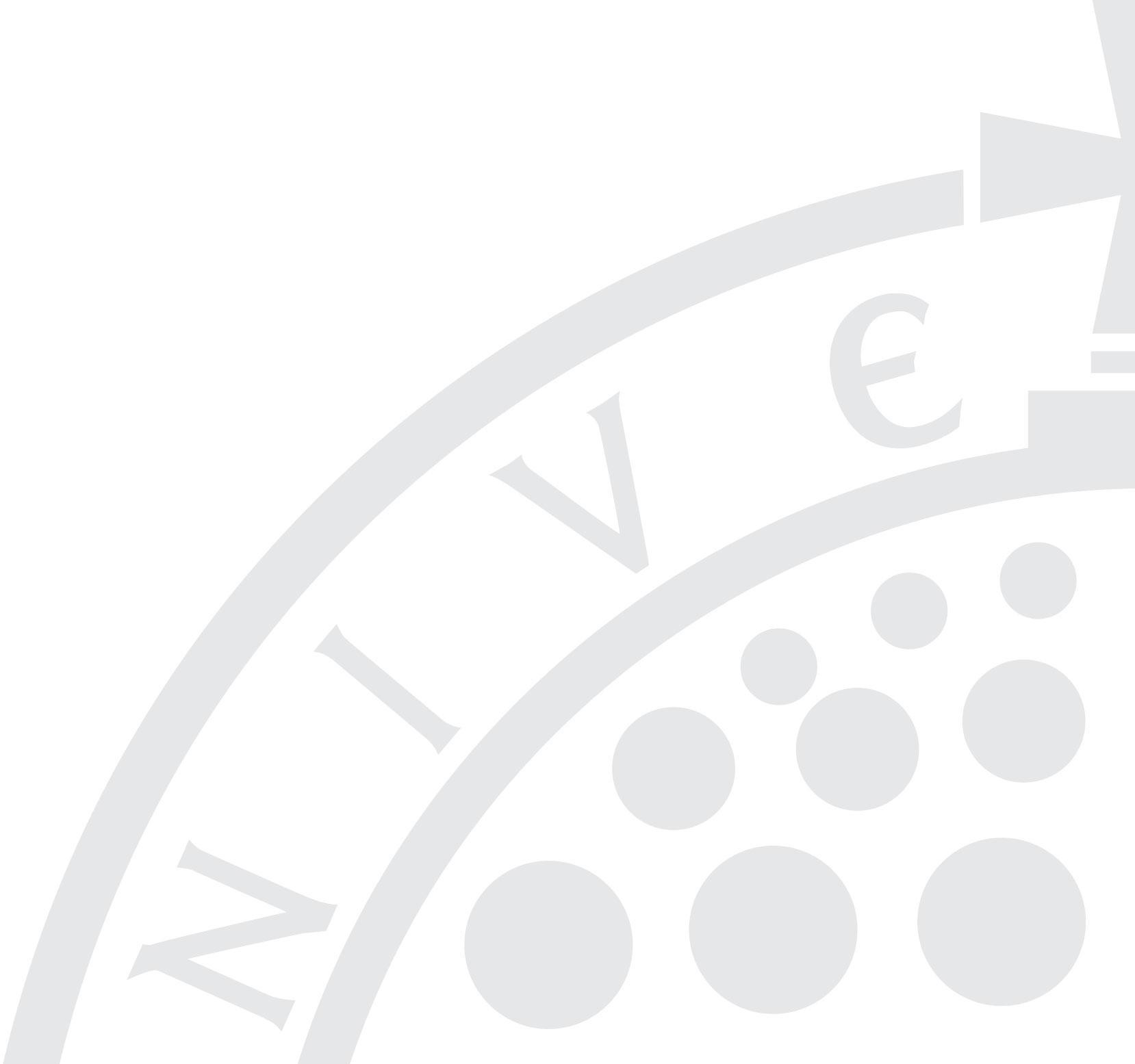 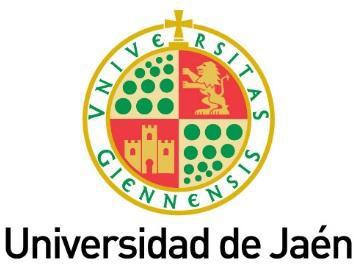 Centro de Formación Permanente y Formación Complementaria Vicerrectorado de Coordinación y Calidad de las EnseñanzasSolicitud de reconocimiento como créditos optativos de grado para actividades de los programas FoCo Específico de TitulacionesVista la memoria de la actividad.Tipo: Curso Específico Titulaciones Denominación del curso:Responsable académico:Titulaciones de grado a las que va destinada:Solicita el reconocimiento de _____ créditos optativos de grado.A realizar en el curso académico 21-22, cuatrimestre 1ºEl Centro:Acuerda reconocer	créditos como créditos optativos de grado al alumnado que acredite la realización y evaluación favorable de la actividad.Fdo. (RESPONSABLE ACADÉMICO DEL CENTRO)   Fecha      